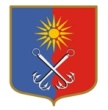 КИРОВСКИЙ МУНИЦИПАЛЬНЫЙ РАЙОНЛЕНИНГРАДСКОЙ ОБЛАСТИАДМИНИСТРАЦИЯОТРАДНЕНСКОГО ГОРОДСКОГО ПОСЕЛЕНИЯП О С Т А Н О В Л Е Н И Еот «23» сентября 2020 года № 485О начале приёма предложений от населения о выборе общественной территории для участия во Всероссийском конкурсе лучших проектов создания комфортной городской среды в малых городах и исторических поселениях Руководствуясь Правилами предоставления средств государственной поддержки из федерального бюджета бюджетам субъектов Российской Федерации для поощрения муниципальных образований - победителей всероссийского конкурса лучших проектов создания комфортной городской среды, утверждёнными постановлением Правительства РФ от 07.03.2018 года № 237, на основании постановления администрации МО «Город Отрадное» от 23.09.2020 года № 484 «О принятии решения об участии во Всероссийском конкурсе лучших проектов создания комфортной городской среды в малых городах и исторических поселениях»администрация МО «Город отрадное» постановляет:1. Начать приём предложений от населения о выборе общественной территории для участия Отрадненского городского поселения Кировского муниципального района Ленинградской области во Всероссийском конкурсе лучших проектов создания комфортной городской среды в малых городах и исторических поселениях.2. Определить продолжительность приёма предложений от населения о выборе общественной территории с 24 сентября 2020 года до 05 октября 2020 года включительно.3. Определить следующие пункты приёма предложений:3.1. В здании администрации МО «Город Отрадное»: г. Отрадное, ул. Гагарина д. 1, кабинет №13. 3.2. В здании МКУ «Отрадненская библиотека»: г. отрадное, ул. Вокзальная д. 6 (читальный зал для взрослых).3.3. В сети Интернет на официальном сайте МО «Город Отрадное» http://otradnoe-na-neve.ru/.  4. Опубликовать настоящее постановление в сетевом издании «Отрадное вчера, сегодня, завтра».5. Разместить настоящее постановление на официальном сайте органов местного самоуправления Отрадненского городского поселения Кировского муниципального района Ленинградской области otradnoe-na-neve.ru.6. Контроль за исполнением настоящего постановления возложить на первого заместителя главы администрации Отрадненского городского поселения Кировского муниципального района Ленинградской области.Глава администрации                                                                                                      В.И. ЛетуновскаяРазослано:  дело-2, коммунальный отдел, Комитет по ЖКХ ЛО